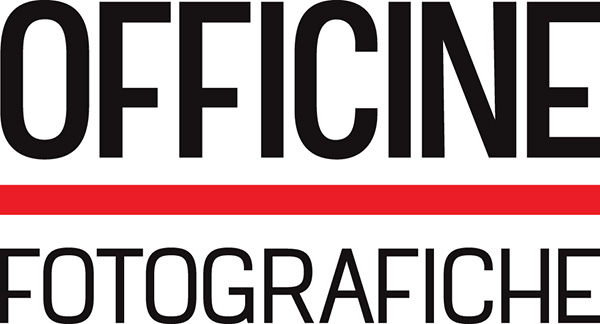 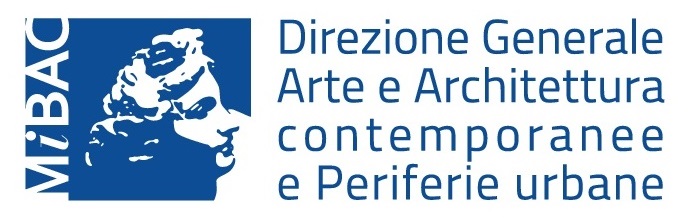 BANDO DI CONCORSO“GHOST 2019”La post-produzione nella fotografia digitale. Premio alla qualità.Allegato ADomanda di partecipazioneIl/la sottoscritto/a ……………………………………… nato/a a ……........…… il……………, residente a ……......….... in via/piazza ….................……………, CAP…………Comune……..…….. Provincia…………………, Codice Fiscale ……………………………, chiede di essere ammesso/a a partecipare al “Premio Ghost 2019”.A tal fine dichiara sotto la propria responsabilità: di essere cittadino/a italiano/a;di autorizzare il trattamento dei dati personali, ai sensi della legge 31/12/1996 n.675 e successive integrazioni.Allega, come previsto dal Bando, la seguente documentazione in unico documento PDF: curriculum vitae (formato europeo) – firmato e scansionato – inclusivo di un dettagliato elenco cronologico delle attività svolte nel campo della post-produzione;copia del documento d’identità in corso di validità;autorizzazione – firmata e scansionata – alla partecipazione del lavoro post-prodotto al concorso da parte dell’autore della/e fotografia/e oggetto della post-produzione, redatta sulla base del facsimile in allegato (Allegato B al Bando);testo, firmato e scansionato (di massimo 3000 battute spazi inclusi e corredato, qualora ritenuto necessario, da materiale grafico/fotografico), che descriva sia le scelte interpretative che i corrispondenti interventi di post-produzione digitale.Chiede che le eventuali comunicazioni relative al Bando siano inviate al seguente indirizzo email: ……………………….....……………  o per comunicazioni urgenti al numero di telefono: ………………………………….Con l’iscrizione al Bando, il/la sottoscritto/a solleva da ogni responsabilità gli Enti banditori del Premio “GHOST 2019” relativamente a pretese di terzi riguardanti la pubblicazione e lo sfruttamento delle immagini inviate per la partecipazione al concorso. Inoltre dichiara preventivamente, per quanto concerne il suo intervento di post-produzione digitale, di non avere obiezioni all’utilizzo a titolo gratuito delle immagini inviate in concorso, qualora fossero scelte a questo scopo, al fine della promozione e diffusione del Premio, della relativa mostra e dei seminari, anche nelle eventuali edizioni future, in pubblicazioni web o cartacea.Con l’iscrizione al Bando, ai sensi del Decreto Legislativo 196/2003 e del Regolamento UE 2016/679 (GDPR), il/la sottoscritto/a ……………………………………………... autorizza gli organizzatori al trattamento, anche informatico, dei dati personali e all’utilizzo degli stessi per tutti gli usi connessi al Bando, come espresso dall’Art. 9 dello stesso.Luogo e data						